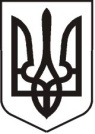 У К Р А Ї Н АЛ У Г А Н С Ь К А    О Б Л А С Т ЬП О П А С Н Я Н С Ь К А    М І С Ь К А    Р А Д АШ О С Т О Г О   С К Л И К А Н Н ЯРОЗПОРЯДЖЕННЯміського голови10.08.2020                                             м. Попасна                                                    №02/02-175                        Про проєкт порядку денного та регламенту роботи засідання виконавчого комітетуПопаснянської міської ради у серпні 2020 року          Керуючись п.20 ч.4 ст.42, ст. 53 Закону України «Про місцеве самоврядування в Україні», на підставі розпорядження міського голови від 17.06.2020 № 02/02-132 «Про скликання чергового засідання виконавчого комітету Попаснянської міської ради у липні 2020 року», розглянувши надані заступниками міського голови та відділами виконкому міської ради пропозиції: Включити до проєкту порядку денного засідання виконавчого комітету наступні питання:  Про погодження графіку роботи кафе «Телеграф», розміщеного за адресою: м. Попасна, площа Миру, 3.Інформація: Шарап О.О. – спеціаліста організаційного відділуПро відведення місць  та обладнання  стендів,  дошок оголошень для розміщення матеріалів передвиборної агітації.Інформація: Гапотченко І.В. – заступника міського головиПро впровадження системи «ЦНАП-SQS.Послуги» в роботу апарату виконавчого комітету Попаснянської міської ради.Інформація: Водолазського Г.П. – спеціаліста – юриста юридичного відділуПро затвердження містобудівних умов та обмежень.Інформація: Кандаурової Т.В. -  спеціаліста відділу житлово-комунального   господарства, архітектури, містобудування та землеустроюГодина контролю:Про виконання доручень міського голови з питань, що виникли під час проведення засідань виконавчого комітету міської ради 29.04.2020,  18.05.2020, 18.06.2020 та 24.07.2020.Контроль виконання припису про приведення до належного  технічного стану власником вбудованого приміщення за адресою: вул.Базарна,2.термін: серпень (відповідальний: начальник відділу жкг, архітектури, містобудування та землеустрою Бондарева М.О.)                         Встановлення нової огорожі навколо магазину «Карина» по вул.Первомайська.Розміщення банера на фасаді будівлі по вул.Первомайська (власники Сандуляк О., Нетюхайло А.) Прибирання навколо малої архітектурної форми, що розташована біля магазину «Мрія» по вул.Первомайська.термін: серпень (відповідальний: відділ жкг, архітектури, містобудування та землеустрою (Кандаурова Т.В., Кучеренко К.Ю.)Ремонт водогону  по  пров. Механізаторів.(відповідальний: заступник   міського голови  Табачинський М.М.)Відділу житлово-комунального господарства, архітектури, містобудування та землеустрою підготувати інформацію щодо кількості укладених договорів   надавачами послуг  з вивезення  побутових відходів   з населенням в інших населених пунктах.термін: засідання виконавчого комітету у серпні (відповідальний: начальник відділу жкг, архітектури, містобудування  та землеустрою Бондарева М.О.) Виконання звернення Кочергіної Г.В., вул. Бахмутська, 306 (колективне звернення) щодо ремонту колодязя, який розташований біля будинку № 275 по вул. Бахмутська. термін: серпень (відповідальний: заступник міського голови Хащенко Д.В.)  Регламент засідання виконкому:          Для інформації – до 10 хвилин          Для виступів     – до 5 хвилин          Перерву зробити через 1,5 години засідання на 10 хвилинЗасідання виконавчого комітету провести 20 серпня 2020 року о 10.00 годині. Міський голова                                                                                   Ю.І.Онищенко Кулік  2 07 02